Муниципальное бюджетное дошкольное образовательное учреждение детский сад № 12, г. Конаково.Спортивный праздник                                             ко Дню Защитника Отечества( соревнование между воспитанниками старших групп  № 11 «Колокольчики» и № 4 «Ручеек»)Совместное мероприятие педагогов:ПУЧКОВСКИЙ Дмитрий Олегович,                                                     инструктор по физической культуреБЕДНЯКОВА Ирина Александровна,                                               музыкальный руководитель.ЛИШАНОВА Елена Викторовна, воспитательГЛЕБОВА Юлья Александровна, воспитательМАЛЬКОВА Юлия Борисовна, воспитатель19 февраля 2016 года Цель: формировать у детей знания, что 23 февраля – праздник Российской Армии, день ее рождения, что воины охраняют нашу Родину, они сильные, смелые, ловкие, учить детей знать и понимать назначение разных видов войск, воспитывать уважение к защитникам отечества, гордость за русских воинов, Формирование у дошкольников гражданской позиции, патриотических чувств, любви к Родине. Развивать силу, ловкость, выносливость. Задачи: Воспитывать у дошкольника чувство патриотизма, уважение к защитникам Отечества.Совершенствование навыков физической культуры: ловкости, координации движений, выносливости и др.Способствовать развитию смелости, решительности, чувства взаимопомощи, сопереживания. Оборудование:Отличительные аксессуары моряков и танкистовМешочки с песком по количеству участников, канат, скакалка, 2 корзины, тоннель, дуга.Музыкальный центр, записи мелодии танцев.Медали, подарки мальчикам.Ход мероприятия: Дети с воспитателями заходят в спортивный зал, встают по центру.Ведущий: Здравствуйте ребята! Здравствуйте гости! Сегодня мы отмечаем праздник День Защитников Отечества. Это праздник наших дедушек, пап и мальчиков. Ведь они – Защитники нашей Родины. Мы рады приветствовать вас на нашем веселом празднике. Сейчас, в этом зале пройдут веселые учения, в которых примут учения дети группы «Колокольчики» и «Ручеек».1 ребенок:  По секрету старший братМне сказать решил:«В прошлом папа наш – солдат,Родине служил,Просыпался на заре.Чистил автомат,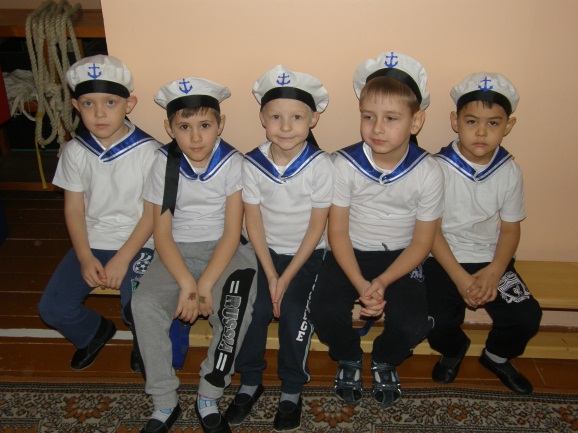 Чтобы был на всей землеМир для всех ребят»Я почти не удивлен,Я подозревалИ давно считал, что он – Бывший генерал.Двадцать третьего, решил,.Ровно в шесть утраПрокричу от всей душиГромкое УРА!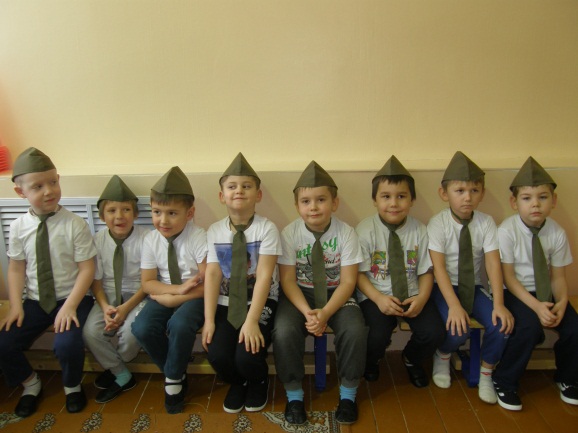 2 ребенок: Российский воин бережетРодной страны покой и славу! Он на посту – и наш народГордится Армией по праву.3 ребенок: Спокойно дети пусть растутВ Российской солнечной ОтчизнеОн охраняет мирный труд,Прекрасный труд во имя жизни.4 ребенок: Об армии любимойЗнает стар и млад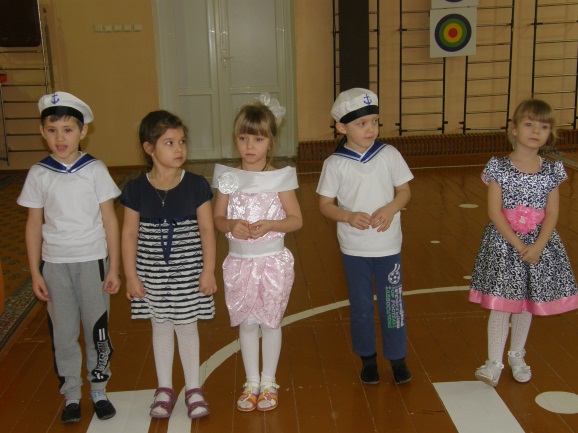 И ей, непобедимой, Сегодня каждый рад.Есть в армии солдаты,Танкисты, моряки,Все сильные ребята,Им не страшны враги!Стоят ракеты где-то,И на замке граница.И так чудесно это,Что нам спокойно спится!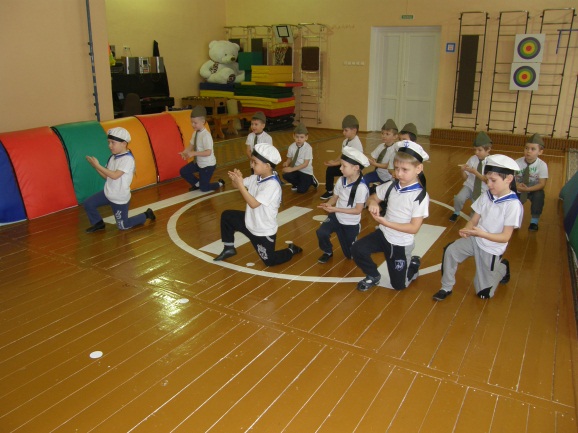 5 ребенок: Наши воины полныМужества и чести!В День Защитника страныВсе мы с ними вместе!Мальчики исполняют танец «Граница»                   (Л. Агутин и гр. Отпетые Мошенники)Командир: Наши солдаты делятся на две команды: команда «Моряки» и команда «Танкисты». Предлагаю начать учения! Всем командам доложить командиру свой девиз.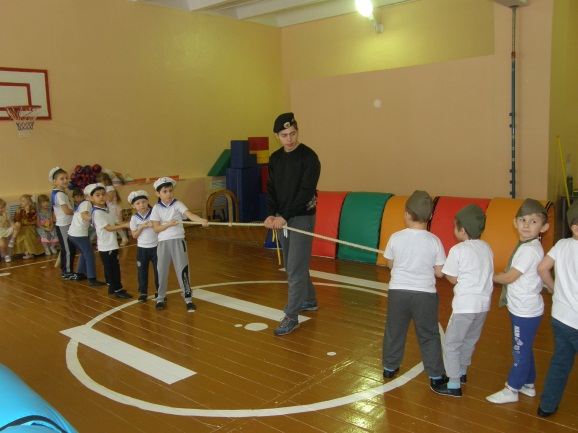 Танкисты: «Мы танкисты смелые, ловкие умелые!»Моряки: «Моря мы покоряем, Россию охраняем!»Командир: И первое испытание произойдет на морской базе.Перетягивание каната. 	Аттракцион «Не попадись». Обе команды встают вокруг Командира. Командир крутит скакалку, а солдаты перепрыгивают, стараясь не попасться.Командир: Следующее испытание пройдет на воздушной базе. 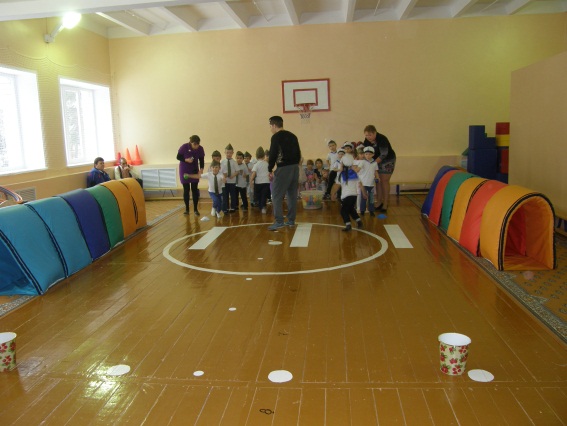 Ведущий: Наши летчики – героиНебо зорко стерегут,Наши летчики – герои,Охраняют мирный труд.Эстафета «Передача снарядов». Команды встают в две колонны. По команде они относят кегли до ориентира. Побеждает та команда, которая быстрее передаст «снаряды»Командир: Следующее испытание пройдет на пограничной заставе.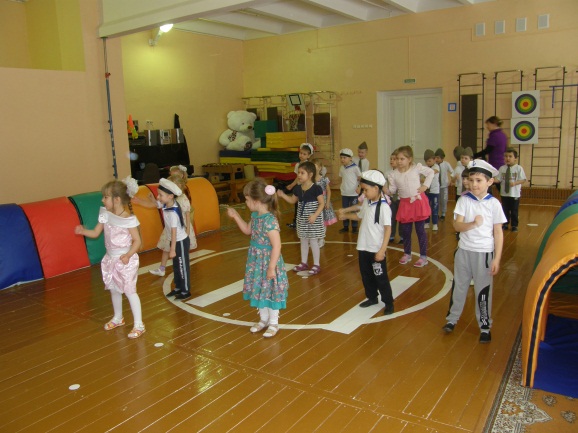 Ведущий: Пограничник на границе, Нашу землю стережет,Чтоб работать и учитьсяМог спокойно весь народ.Танец – игра «Фиксики» (На внимание. Танцуют все дети.)Аттракцион «Останься не замеченным». Команды проходят по тоннелю, проползают через дугу, бросают мешочек с песком в корзину.Командир: Следующее испытание пройдет на Военно-полевой базе.Ведущий: Наша армия роднаяСтережет покой страны.Чтоб росли мы, бед не зная,Чтобы не было войны.Командир: Задание на смекалку. Загадки. Без разгона ввысь взлетаетСтрекозу напоминаетОтправляется в полетНаш Российский …(вертолет)Он гудит и чертит мелом,Он рисует белым – белымНа бумаге голубойЧто у нас над головой (самолет)Тучек нет на горизонтеНо раскрылся в небе зонтикЧерез несколько минутОпустился… (парашют)Днем и ночью под водой охраняет твой покой. (подводная лодка)Пока он на дне лежит – корабль никуда не побежит. (якорь)Танком управляет…. (танкист)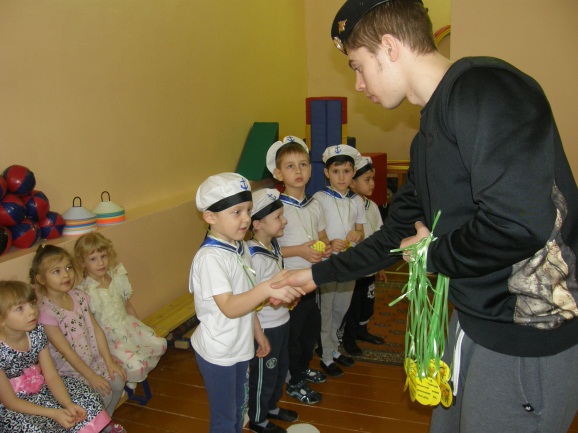 За штурвалом самолета сидит… (пилот) Из пулемета строчит… (пулеметчик)В разведку ходит… (разведчик)Границу охраняет…. (пограничник)На подводной лодке несет службу….                                                        (подводник)С парашютом прыгает… (парашютист)На кораблях служат… (моряки)Ведущий: Как гордо звучат слова «Защитник Отечества!» Наши солдаты, офицеры, генералы, папы, дедушки и братья в любую минуты готовы встать на защиту нашей Родины и нас с вами.Командир: Наши учения подошли к концу. Обе команды прекрасно справились с задачей и прошли с мужеством и честью все испытания. Давайте поздравим наших будущих Защитников Отечества. От сей души пожелаем им расти сильными, смелыми, мужественными, добрыми и благородными. И всегда помнить о высоком звании мужчин.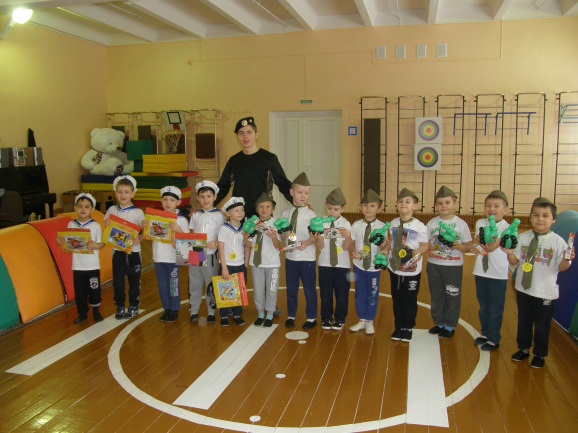 Командир награждает медалями. Девочки дарят подарки мальчикам.